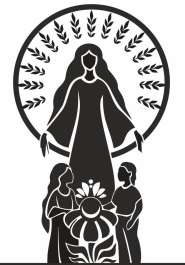 ГОДОВОЙ ПЛАН МУНИЦИПАЛЬНОГО БЮДЖЕТНОГО ДОШКОЛЬНОГО ОБРАЗОВАТЕЛЬНОГО УЧРЕЖДЕНИЯЦЕНТРА РАЗВИТИЯ РЕБЕНКА  –  ДЕТСКОГО САДА № 5	 «МИР ДЕТСТВА»НА 2015-2016 УЧЕБНЫЙ ГОДСТРУКТУРА ГОДОВОГО ПЛАНА1.Анализ работы МБДОУ   за 2014-2015 учебный годНаименование учреждения: Муниципальное бюджетное дошкольное образовательное учреждение № 22 - детский сад комбинированного вида «Мир детства»Режим: 12 часовКоличество групп – 11, из них:1 группа – группа раннего возраста.2 группы -  1 младшие группы.2 группы – 2 младшие группы.2 группы – средние группы.1 группа – старшая группа общеразвивающей направленности.1 группа – старшая компенсирующей направленности (логопедическая).1 группа – подготовительная к школе группаобщеразвивающей направленности.1 группа – подготовительная к школе группа компенсирующей направленности (логопедическая).  Списочный состав контингента детей в МБДОУ составляет  216 детей.В детском саду имеется музыкальный зал, спортивный зал, методический кабинет, медицинский кабинет, кабинет педагога-психолога, кабинет учителя-логопеда, кабинет дополнительного образования.Нормативное обеспечение образовательной деятельности ДОУВ своей деятельности ДОУ руководствуется: Федеральный закон от 29.12.2012г. № 273-ФЗ  «Об образовании в Российской Федерации»;Конвенция о правах ребенка ООН;Федеральный государственный образовательный стандарт дошкольного образования (утвержден 17 октября 2013 г. приказ №1155 Минобрнауки РФ).Приказ Минобрнауки РФ от 23 ноября . № 655 «Об утверждении и введении в действие Федеральных государственных требований к структуре основной общеобразовательной программы дошкольного образования. Письмо Минобрнауки РФ от 21 октября 2010 № 03 – 248 органам исполнительной власти субъектов РФ, осуществляющим управление в сфере образования «О разработке основной общеобразовательной программы дошкольного образования». Приказ  Минобрнауки РФ от 20 июля 2011 № 2151 «Об утверждении федеральных  государственных требований к условиям реализации  основной общеобразовательной программе дошкольного образования».Проект «Федеральные государственные требования к созданию предметно-развивающей среды, обеспечивающие реализацию основной общеобразовательной программы дошкольного образования»,Санитарно-гигиенические требования, установленные в СанПиН 2.4.1.2660 – 10 «Санитарно-эпидемиологические требования к устройству, содержанию и организации режима работы в дошкольных образовательных учреждениях.Нормативно-правовые акты кемеровской области и органов местного самоуправления.Устав МБДОУ № 22 - детский сад комбинированного вида «Мир детства».Анализ результатов усвоения программного материала за 2014 – 2015 учебный год воспитанниками	Согласно годовому плану на 2014 – 2015 учебный год во всех дошкольных группах была проведена педагогическая диагностика усвоения программного материала по всем образовательным областям  программы и уровню детского развития.Мониторингдетского развития(%) 2014-2015 учебный годСравнительные результаты развития интегративных качеств за 2014  – 2015  учебный год МОНИТОРИНГ ОБРАЗОВАТЕЛЬНОГО ПРОЦЕССАКАРТА освоения программы  воспитанниками  на конец 2014-2015 уч.годРезультаты освоения образовательных областей воспитанниками за 2014-2015 уч.годПо результатам мониторинга можно заключить, что подавляющее число воспитанников находятся на среднем (достаточном) и высокомуровне развития, овладели знаниями  и умениями в соответствии с программными требованиями..В Учреждении созданы оптимальные условия для развития индивидуальных, творческих способностей детей, математических представлений, для ознакомления детей с физическими свойствами предметов и явлений, многообразием растительного и животного мира, явлениями общественной жизни страны и родного города.Созданы условия для социально - личностного развития дошкольников: адаптации, комфортного пребывания детей в учреждении, положительного отношения ребенка к себе, другим людям, окружающему миру и коммуникативной социальной компетентности детей.Так же созданы оптимальные условия для художественно – эстетического развития детей, театрализованной деятельности. Создано предметно – развивающее пространство во всех возрастных группах, которое соответствует эстетическим, методическим и гигиеническим требованиям. Усвоение детьми программного материала проанализировано с помощью мониторинга. В ДОУ проводится мониторинг образовательного процесса (мониторинг освоения образовательной программы)  и мониторинг детского развития (мониторинг развития интегративных качеств). Мониторинг проводился в марте и мае.  Мониторинг образовательного процесса проводился педагогами, ведущими НОД с детьми. Он основывается на анализе достижения детьми промежуточных результатов, которые описаны в каждом разделе образовательной программы. Для обеспечения равных стартовых возможностей для обучения воспитанников в ДОУ большое значение имеет правильное понимание и профессионально грамотное применение принципа, утверждающего ведущую роль обучения в психическом развитии ребенка на всех возрастных этапах  (Л.С. Выготский, В.В. Давыдов, Л.В. Занков, Д.Б. Эльконин и др.).  Учитывая, что организация дифференцированного и индивидуального подхода в воспитательно-образовательном процессе невозможна без отслеживания психического развития каждого ребенка и хода педагогического процесса в целом, увеличили объём диагностической работы различного профиля и назначения со всеми участниками воспитательно-образовательного процесса. Ее результаты используются для индивидуализации подхода к детям со стороны педагогов, специалистов и родителей. Большую помощь в этом направлении продолжает оказывать ПМПк - позволяет построить действительно комплексное сопровождение ребенка, обеспечить необходимую помощь и поддержку.Готовность детей к школеПедагогом-психологом Дзядевич И.В., учителем-логопедом Афониной Н.Ю. проводился мониторинг готовности детей подготовительной группы к школьному обучению; выявлен уровень овладения необходимыми навыками и умениями по образовательным областям; проведен мониторинг детского развития (мониторинг развития интегративных качеств). В обследовании участвовали 5 ребенка подготовительной группы в возрасте от 6 до 7 лет. В результате был сделан анализ (Приложение 16).   Результаты подготовки детей к школе определены положительными выводами педагога – психолога ДОУ: в результате проведенной психолого-педагогической диагностики на готовность детей к школьному обучению большинство -32%, имеют высокий уровень, и 59% детей получили средние данные. Обследование  выявило  2  ребенка – 9% с низким уровнем готовности к школе (нарушение речевого развития).Результаты мониторинга образовательного процесса за 2015-2016 уч.год.    Подведены результаты диагностики по ДОУ  по каждой образовательной области  (Приложение № 1).Вывод: В результате анализа можно сделать вывод, что образовательная деятельность, проведенная с детьми в 2014 - 2015 учебном году была эффективна. В 1 младших группах результаты освоения программы в рамках 90-95%, в во вторых младших группах результаты освоения программы – 85-95% , в средней группе  – 86%. В старшей  группе – с 98%. В подготовительной – 100%. Из результатов освоения основной общеобразовательной программы можно сделать вывод о том, что программа освоена детьми на 95% (высокий, средний уровень) 1.3. Обеспечение здоровья и здорового образа жизниВедущими задачами детского сада в настоящее время являются развитие интеллекта, формирование нравственных качеств, а так же забота о здоровье детей. Вопросысохранения психического и физического здоровья, создания эмоционально здоровой среды являются приоритетными направлениями развития образовательной системы современного дошкольного образования, стратегическая цель которой - воспитание и развитие свободной активной личности, имеющей ценностные ориентации, обогащенной научными знаниями о природе и человеке, готовой к созидательной творческой деятельности и нравственному поведению. ДОУ в своей деятельности исходит из необходимости творческого развития личности, содействует становлению, развитию интеллектуальных, психофизических способностей, социальному самоопределению. Все это возможно только при наличии здоровьеразвивающей среды в образовательном учреждении, психологического комфорта воспитанников и педагогов, системно организованной воспитательной работы по формированию стиля жизнедеятельности.Анализируя работу по физическому воспитанию, охране, укреплению и оздоровлению детей, следует отметить, что физкультурно-оздоровительная работа ведется во всех возрастных группах. Кроме занятий по физической культуре ежедневно проводятся утренняя гимнастика, после дневного сна проводится постепенное пробуждение, гимнастика после сна, дыхательная гимнастика, закаливание воздухом, солнцем и водой. Для того чтобы обеспечить воспитание здорового ребенка, необходимо комплексное использование всех средств физического воспитания, к которым относятся  физические упражнения, обеспечивающие оптимальный двигательный режим, закаливающие мероприятия, рациональный режим дня, полноценное питание, гигиена одежды и помещения, психологический комфорт. В ДОУ созданы оптимальные условия для физического и психологического развития детей: согласно новым требованиям СанПиН четырехразовое (завтрак, второй завтрак, обед, полдник, ужин) высококачественное, калорийное, сбалансированное питание. Согласно десятидневному меню дошкольники ежедневно получают свежие фрукты, овощи, соки. Ежедневно осуществляется витаминизация третьего блюдо.  Проводилась вакцинация сотрудников против гриппа. Подготовлены и доведены до сведения родителей консультации по профилактике простудных заболеваний, о новейших методах оздоровления детей, об особенностях летнего периода. Исходя из актуальности данной проблемы, в следующем учебном году необходимо:- продолжать работу в данном направлении и внедрять здоровьесберегающие методики с целью обеспечения физического развития, охраны и укрепления здоровья дошкольников.1.4. Научно-методическое и кадровое обеспечение учебно-воспитательного процесса.Приоритетными направлениями работы являются:физическое развитие;художественно – эстетическое развитие;социально-личностное развитие ребенка. Педагоги ДОУ работают по основной общеобразовательной программе, состоящей из двух частей:Инвариантная часть- примерная общеобразовательная программа дошкольного образования «От рождения до школы» под редакцией Н.Е. Вераксы, Т.С. Комаровой, М.А. Васильевой (2013 г.) - реализуется с раннего возраста;Вариативная часть- парциальной программы: -  «Коррекционно- развивающая работа в логопедической группе для детей с общим недоразвитием речи» - реализуется в старшей и подготовительной группах.-  а) приоритетного направления  - социально – личностное (развитие представлений о человеке в истории и культуре) в циклах занятий «История и культура» по рабочей  программе МБДОУ № 22 - «Воспитание духовности дошкольников в национальных традициях через знакомство с историей России, Тульского края, города Тулы» (сост. Лебедева Е.Н., Бодарова Е.В, принята на Совете педагогов, протокол № 2 от 15 октября 2013г. - в средней, старшей, подготовительной группах; - «Приобщение детей к русской культуре через знакомство с Тульской глиняной игрушкой» (сост. Лебедева Е.Н., Бодарова Е.В. и др., принята на Совете педагогов, протокол № 2 от 15 октября 2013г.) - реализуется  со 2 младшей группы;б) приоритетного направления – художественно-эстетическое развитие по программе- «Рисование - знакомство с изоискусством» программа музея П.Н. Крылова (сост. Кондратьева Н.В.  директор музея П.Н. Крылова, Кузнецова О.Е. научный сотрудник, принята на заседании методического совета объединения «Тульский музей изобразительных искусств»  № 2 от 15 октября 2013г.) - реализуется  в старшей и подготовительной группах.Дополнителных образовательных услуг:-«Веселый мяч» по рабочей программе «Веселый мяч» (сост. Крапивенцева Я.В.,  принята на Совете педагогов, протокол № 1 от 31 августа 2015 г.)- в средней, старшей и подготовительных группах;-«Крепыш» по рабочей программе «Крепыш» (сост. Стремина Г.В.,  принята на Совете педагогов, протокол № 1 от 31 августа 2015 г.)-  старшей и подготовительных группах;-«Веселые нотки» по рабочей программе «Веселые нотки» (сост. Жукова А.И.,  принята на Совете педагогов, протокол № 1 от 31 августа 2015 г.)-  старшей и подготовительных группах.в) приоритетного направления - физическое развитие- «Ритмика» по рабочей программе «Ритмика» (сост. принята на Совете педагогов, протокол № 2 от 15 октября 2013г.- в средней, старшей и подготовительных группах;Также вариативная часть учебного плана обеспечивает реализацию:дополнительных образовательных услуг – кружков:- «Английский язык» по рабочей программе «Английский язык» (сост. Мушарапова И.Л., принята на Совете педагогов, протокол № 2 от 15 октября 2013г.) - в старшей и подготовительных группах.- «Кронтик» (Предшкола нового поколения- ИКТ)  по рабочей программе Слеполва Е.М.- педагог  доп. образования ( принята на Совете педагогов, протокол № 2 от 15 октября 2013г..) - в старшей и подготовительных группах.1.5. Повышение квалификации педагоговВ 2014 –2015у.г.  работа по повышению квалификации педагогов проводилась в следующих направлениях:Аналитическая деятельность.      Разработаны:  система диагностирования  детей, диагностика педагогов, мониторинг дополнительного образования, пополнен методический пакет по контролю за физическим развитием воспитанников.Участие педагогов МБДОУ № 22 в мероприятиях за 2014-2015 учебный годУчастие в работе педагогических советов, методических объединений, семинаров с использованием активных методов обучения требует тщательной подготовки каждого участника, что способствует формированию у педагогов потребности в саморазвитии, общекультурном и профессиональном самообразовании.2.Информационная деятельность.Сформирован банк данных педагогической информации (нормативно- правовой, научно- методической, методической и др).Ознакомление педагогических работников с  ФГОС дошкольного образования и новыми направлениями  в развитии дошкольного, начального, общего образования, новинками педагогической, психологической, методической и научно- популярной литературы осуществлялось на Советах педагогов, семинарах, консультациях, методических объединениях.          Изучалась и внедрялась примерная общеобразовательная программа дошкольного образования «От рождения до школы» под. редакцией Н.Е. Вераксы, Т.С. Комаровой, М.А. Васильевой- реализуется с раннего возраста;Ознакомление педагогических работников с опытом работы педагогов (Советы педагогов, семинары, открытые просмотры - в соответствии с планом).3.Организационно- методическая деятельность. Разработана основная общеобразовательная программа МДОУ, пакеты методических рекомендаций по организации предметно-развивающей среды, художественно – эстетическому, социально – личностному, экологическому, физическому воспитанию. Методические мероприятия проведены в соответствии с планом (форма проведения, в основном, традиционная с использованием презентаций), уровень воспитательно- образовательного процесса показывают эффективность системы методической работы. Посещение методических объединений в районе- 95%.  Работа по темам самообразования осуществлялась в соответствии с планами, темы самообразования легли в основу подготовки к аттестации и обобщению опыта работы. Оказание практической помощи педагогическим работникам осуществлялось в соответствии с результатами диагностирования и внутриучрежденческого контроля. Работа с педагогами в межаттестационный период проводилась в соответствии с планом (изучение опыта, участие в Советах педагогов, семинарах, творческих группах, методических объединениях).В 2015-2016 учебном году необходимо:  -выполнять план повышения квалификации педагогов.-составить планы самообразования.-составить планы работы с  аттестующими педагогами и работа в межаттестационный период.1.6. Дополнительные образовательные услугиВ течение учебного года педагогами велась работа по кружковой деятельности, на основе разработанных перспективных  планов.Уровень ЗУН детей, посещающих кружок,  превышает требования государственной программы.Разработаны рабочие программа кружков,  методическое сопровождение, планы работы.Необходимо:- продолжать разработку методического сопровождения рабочих программ дополнительного образования;- изучать запросы родителей на оказание  дополнительных услуг;- представлять отчеты руководителей кружков на Советах педагогов.- проведение открытых просмотров для родителей.1.7.  Система взаимодействия  с родителями     Взаимодействие с родителями осуществлялась в соответствии с годовым планом.  Проводилось анкетирование родителей для выявления запросов по предоставлению образовательных услуг, информированности о воспитательно - образовательной работе МБДОУ, которое показало, что родители стали больше интересоваться  успехами своих детей, принимать участие в жизни детского сада. Оформлена наглядная агитация,  стенды для родителей. Постоянно привлекались родители к хозяйственной работе (ремонт оборудования, благоустройство групп и участков).В течение года в учреждении ведется систематическая и целенаправленная работа всего педагогического коллектива по взаимодействию с семьями воспитанников: - ознакомление с уставными и локальными документами;- заключение договоров с родителями вновь поступающих детей;- дни открытых дверей для родителей;- анкетирование;- проведение родительских собраний;- экскурсии по детскому саду;- групповые досуговые мероприятия;- организация совместных дел, праздников и дней рождений;- оформление информационных стендов;- работа с неблагополучными семьями;- пропаганда педагогических знаний родителям (выставки, информационные уголки)- размещение информации на сайте МБДОУ;- диалог в социальных сетях «Твиттер».Образовательный уровень родителей воспитанников: 47% имеют высшее образование, 47% средне - специальное.  В связи с этим родители имеют высокую мотивацию в получении качественной подготовки детей к школе и успешной их адаптации к новым социальным условиям. Часть родителей активно включаются в процесс управления дошкольным учреждением через родительские комитеты. Количество многодетных семей 2,4% неполных 16%.Посещение групп в течение учебного года позволило многим родителям пересмотреть свой взгляд на современное дошкольное образование. Большинство родителей отметило позитивные изменения в поведении своих детей. По их мнению, благодаря посещению детского сада ребята стали более общительными, раскрепощенными, внимательными, организованными.Родители, наблюдая за работой педагогов, почерпнули полезную для себя информацию о том, чем и как заниматься с детьми дома.Повысилось доверие родителей к дошкольному образовательному учреждению, родители активно включились в воспитательно-образовательный процесс.      Однако процент посещений родителями общих и групповых собраний, консультаций для родителей недостаточно высок.  Педагоги при изучении семьи и опыта семейного воспитания используют не достаточно эффективные методы и приемы, формы работы с родителями, в основном, традиционные, следует активнее использовать возможности техники. В дальнейшей работе с целью большего охвата родителей и для достижения наибольшего результата педагоги продолжат использование нетрадиционных форм работы с родителями (собрания с элементами деловой игры, смотры-конкурсы результатов совместной деятельности родителей и детей, презентации.Иллюстрирующие работу с детьми, размещение информации в Инернете, консультации и др.).Необходимо: - усилить работу с семьей, уделив особое внимание изучению проблем воспитания ребенка в семье, возрождению лучших отечественных традиций семейного воспитания, активнее привлекать родителей к жизни МБДОУ, оказанию посильной помощи в создании условий для всестороннего развития детей;- ввести в практику работы педагогов нетрадиционные формы проведения родительских собраний и других мероприятий, продолжать обновлять систему оформления наглядной агитации для родителей, выявить лучший опыт семейного воспитания.1.8. Система работы с социумом.Тесная взаимосвязь по охране и укреплению здоровья детей осуществляется с детской поликлиникой №2В системе осуществлялась работа по ознакомлению старших дошкольников со школой.Необходимо: составить планы совместной работы на 2015-2016 учебный год с музеями, тульскими театрами; -наладить более тесное сотрудничество со школой: доработать план совместной работы,  включить задачи по работе над единой темой, активизировать деятельность СОШ по оказанию шефской помощи.1.9.  Административно-хозяйственная работаСвоевременно издавались приказы по основной деятельности, регламентирующие работу МБДОУ.Инструктажи  проводились в соответствии с циклограммой.Пополнены пакеты документов по ОТ, ПБ, ГО.Нормативно-правовые документы  вышестоящих организаций изучались и прорабатывались с коллективом своевременно.Проведеныремонтные работы во всех помещениях МБДОУ так как детский сад открыт после реконструкции. Приобретены: необходимое оборудование и мебель во все помещения детского сада.Оформлено информационное поле в группах и коридорах ОУ.Территория:- благоустройство территории детского сада,-постройка и ремонт игрового оборудования на прогулочных участках,- разбивка цветниковИнновационная деятельность в ДОУВ образовательный процесс введены следующие инновации:внедрена и успешно реализуется образовательная программа «От рождения до школы», методические рекомендации и пособия по разделам программы приобретены и дополняются;в педагогическую практику внедряются парциальные программы: «Коррекционно- развивающая работа в логопедической группе для детей с общим недоразвитием речи» Н.В.Нищевой ;внедряется проектная деятельность посредством информационно-коммуникационных технологий как одна из инновационных форм организации воспитательно-образовательной работы. Разрабатывается  программа организации  проектной деятельностистарших дошкольников;педагогами разработаны и успешно внедряются модифицированные программы дополнительного образования:- Предшкола нового поколения, рабочая программа кружка «Кронтик»   (Слепова Е.М.);- Программа психологического развития детей «Удивляюсь-злюсь-боюсь» (Дзядевич И.В.), -дополнительного образования по физическому развитию  (Стремина Г.В., Крапивенцева Я.В.).Общие выводы:Таким образом, в МБДОУ  проведена большая работа по выполнению годового плана, основной общеобразовательной программы, созданы хорошие условия для физического, умственного, психического и социального развития детей, охраны и укрепления здоровья. Весь учебно-воспитательный процесс в ДОУ осуществляется в тесном контакте администрации, педагогов и родителей.Реализуя задачи, взятые на 2014 – 2015 учебный год, коллектив ДОУ добился определённых успехов. Все поставленные задачи были успешно реализованы не только через учебную деятельность, но и через все режимные моменты, игровую деятельность, кружковую работу, работу с родителями, через творческий комплексный подход ко всему педагогическому процессу, включающему в себя поиск новых форм и методов работы с детьми. Всё это было достигнуто благодаря творчеству наших педагогов.      Анализ реализации программы  показал, что уровень выполнения всех разделов программы достаточно высокий. Велась систематическая  работа по повышению профессионального уровня педагогов в соответствии с планами работы МБДОУ и мероприятиями в районе и городе.Приоритетными направлениями работы МБДОУ на 2015 – 2016 у.г. будут:физическое развитие, художественно - эстетическое развитие.социально - личностное развитие.Необходимо: совершенствовать работу по основным направлениям;с целью построения конструктивно-партнёрского взаимодействия семьи и детского сада продолжить работу по активизации форм и методов работы с родителями через традиционные и нетрадиционные формы работы: семинары, консультации, работу Попечительского Совета и др.;продолжить методическую работу с кадрами по совершенствованию пед.мастерства воспитателей в рамках программы;продолжить работу по сохранению физического и духовно - нравственного здоровья детей, приобщению их к нравственным и духовным ценностям; продолжать работу по укреплению материально– технической базе МБДОУ.     Исходя из анализа образовательной деятельности ДОУ, были определены цели и задачи на 2015 - 2016 учебный год.2.  Основные  направления работы и задачи  на 2015-2016 учебный год.2.1 Основные  направления работы МБДОУ физическое развитие, художественно - эстетическое развитие.социально - личностное развитие (осуществление коррекции отклонений  в нарушении речи детей, реализация УМК «Предшкола нового поколения», развитие представлений о человеке в истории и культуре) 2.2. Задачи  МБДОУ  на 2015 – 2016 учебный год1.Укрепление и сохранение физического здоровья дошкольников через организацию спортивных игр с учетом их возрастных и физиологических особенностей.2. Обеспечение деятельности ДОУ в режиме инновационного развития с учетом ФГОС с использованием современных педагогических проектов.3. Повышение профессионального мастерства педагогов ДОУс целью повышения качества образовательной деятельности через управленческий проект по развитию ИКТ компетенции.4.Способствовать формированию у дошкольников целостной картины мира, семейной, гражданской принадлежности дошкольников посредством проектной деятельности.2.3. Административная работа4. Хозяйственная работа3. Организационно-педагогическая работа3.1.Работа с кадрами            3.1.1.  Организация самообразования педагогов3.1.2.  Работа с аттестуемыми педагогами на 1 и высшую квалификационную категорию, на соответствие занимаемой должностиРАБОТА АТТЕСТАЦИОННОЙ КОМИССИИ ПО СЗД a.Повышение  квалификации педагогических кадровОрганизация работы с малоопытными специалистамиЗАНЯТИЯ ШКОЛЫ МОЛОДОГО СПЕЦИАЛИСТА.3.1.3. Организация  работы   по  наставничеству.3.2. Работа со специалистами.3.3. Педагогические советыПедагогический совет № 1 от 31.08.2015 г.Педагогический  совет № 2 от 25.11.2015 г.Педагогический  совет № 3 от 28.01.2016 г.Педагогический  совет № 4 от 25.03.2016 г.Педагогический  совет № 5 от 27.05.2016 г.3.4. Консультации3. 5. Семинары3.6.   Проектная деятельность3.7. Изучение, обобщение и  распространение  передового опыта3.8. Смотры -конкурсы4. Контрольно-регулирующая деятельность5. Сотрудничество ДОУ и семьи5.1. Общие родительские собрания5.2. Групповые родительские собрания5.3.  Родительский всеобуч                                           План проведения родительского всеобуча «В содружестве с семьёй».5.4. Консультации специалистов5.5. Наглядная пропаганда5.6. Анкетирование и опросы5.7. Участие родителей в деятельности ДОУ6.  Коррекционная работа7. КОРРЕКТИРОВКА ГОДОВОГО ПЛАНАПриложение 1Показатели детского развития на конец учебного года (2014-2015)Сравнительная таблица результатов мониторинга по группам МБДОУпо развитию интегративных качеств воспитанника:«Физически развитый, овладевший основными культурно-гигиеническими навыками»« Любознательный, активный»«Эмоционально отзывчивый»«Овладевший средствами общения и способами взаимодействия со сверстниками»«Способный управлять своим поведением и планировать свои действия на основе первичных ценностных представлений, соблюдающий элементарные общепринятые нормы и правила поведения»«Способный решать интеллектуальные и личностные задачи, адекватные возрасту»«Имеющий первичные представления о себе, семье, обществе, государстве, мире и природе»«Овладевший универсальными умениями и навыками»«Овладевший необходимыми умениями и навыками»Принят:                             на Совете педагоговПротокол № 1 от   02.12.2015 г.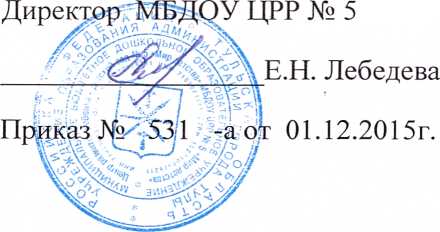 1.Анализ работы МБДОУ   за 2014-2015 учебный год.Стр.  3-212.Основные направления и задачи  на 2015-2016 учебный год:Стр. 22-262.1. Основные направления.Стр.  222.2. Задачи на 2015 -2016 у.год.2.3. Административная работа.2.4. Хозяйственная работа.Стр.  22Стр. 23-24Стр. 24-263. Организационно-педагогическая работа.Стр. 27-373.1. Работа с кадрами.Стр. 273.1.1. Организация самообразования педагогов.Стр. 27-283.1.2. Работа с аттестуемыми педагогами на 1 и высшую квалификационную категорию, на соответствие занимаемой должности.Стр. 29-303.1.3. Организация  работы   по  наставничеству.Стр. 313.2. Работа со специалистами.Стр. 323.3. Педагогические советы.Стр. 32-343.4. Консультации.Стр. 353.5. Семинары.Стр.  363.6.Проектная деятельность.Стр.  363.7. Изучение, обобщение и  распространение  передового опыта.Стр.  373.8. Смотры –конкурсы.Стр.  374.  Контрольно-регулирующая деятельность:Стр. 384.1. План – график контроля на 2015- 2016 у.г.Стр.  385. Сотрудничество ДОУ и семьи:Стр. 39-435.1. Общие родительские собрания.Стр.  395.2. Групповые родительские собрания.Стр.  39-405.3. Родительский всеобуч.                                          Стр.  415.4. Консультации специалистов.Стр.  425.5. Наглядная пропаганда.Стр. 425.6. Анкетирование и опросы.Стр. 425.7. Участие родителей в деятельности ДОУ.Стр. 436. Коррекционная работа.Стр. 447. Корректировка годового плана.Стр. 458. Приложение № 1. Результаты диагностики по ДОУ  по каждой образовательной области. 9. Приложение № 2. План оперативного контроля на 2015-2016 учебный год.10. Приложение № 3. План мероприятий по предупреждению дорожно-транспортного травматизма на 2015 -2016у.г.группауровень развития интегративных качеств ребенка (показатель %)уровень развития интегративных качеств ребенка (показатель %)уровень развития интегративных качеств ребенка (показатель %)уровень развития интегративных качеств ребенка (показатель %)уровень развития интегративных качеств ребенка (показатель %)уровень развития интегративных качеств ребенка (показатель %)уровень развития интегративных качеств ребенка (показатель %)уровень развития интегративных качеств ребенка (показатель %)уровень развития интегративных качеств ребенка (показатель %)уровень развития интегративных качеств ребенка (показатель %)уровень развития интегративных качеств ребенка (показатель %)уровень развития интегративных качеств ребенка (показатель %)уровень развития интегративных качеств ребенка (показатель %)уровень развития интегративных качеств ребенка (показатель %)уровень развития интегративных качеств ребенка (показатель %)уровень развития интегративных качеств ребенка (показатель %)уровень развития интегративных качеств ребенка (показатель %)уровень развития интегративных качеств ребенка (показатель %)уровень развития интегративных качеств ребенка (показатель %)уровень развития интегративных качеств ребенка (показатель %)группауровеньФизически развитый, овладевший основными  культурно-гигиеническими  навыкамиФизически развитый, овладевший основными  культурно-гигиеническими  навыкамиЛюбознательный, активныйЛюбознательный, активныйЭмоционально отзывчивыйЭмоционально отзывчивыйОвладевший средствами общения и способами взаимодействия со взрослыми  и сверстникамиОвладевший средствами общения и способами взаимодействия со взрослыми  и сверстникамиСпособный управлять своим поведением и планировать свои действия на основе первичных ценностных представлений, соблюдающийэлемен.общепринятые нормы и правила поведенияСпособный управлять своим поведением и планировать свои действия на основе первичных ценностных представлений, соблюдающийэлемен.общепринятые нормы и правила поведенияСпособный решать интеллектуальные и личностные задачи (проблемы), адекватные возрастуСпособный решать интеллектуальные и личностные задачи (проблемы), адекватные возрастуимеющий первичные представления о себе, семье,  обществе, госуд, мире и природе.имеющий первичные представления о себе, семье,  обществе, госуд, мире и природе.Овладевший универсальными предпосылками учебной деятельности»Овладевший универсальными предпосылками учебной деятельности»Овладевший необходимыми умениями и навыкамиОвладевший необходимыми умениями и навыкамиИтоговый результатИтоговый результатгруппа    нкнкнкнкнкнкнкнкнкнк11 мл.гр.МалышокВ798407908405006409507409508497911 мл.гр.МалышокС2116842195165850953610007426955851679,520,511 мл.гр.МалышокН 00160504205005260505011,50,521 мл.гр.УлыбкаВ06103903904404404450720440445,54821 мл.гр.УлыбкаС613944613961445544554455222744554455435221 мл.гр.УлыбкаН 39056061056056056028056056051,5032 мл.гр. ТеремокВ022023022017133501301702202302232 мл.гр. ТеремокС657852771778228317654387398339783077357832 мл.гр. ТеремокН 350480830780700570610610070065042 мл.грСмешарикиВ23311931193523352301923273523023312324,5042 мл.грСмешарикиС65656565655865616206506206206206472,5042 мл.грСмешарикиН 1241541571241541501241541501336Средняя гр.ПочемучкиВ-26-4-17417-26821-8-3417523236Средняя гр.ПочемучкиС73657891566056788269607360826956734367696Средняя гр.ПочемучкиН 27132144321394174304398308843087Средняя гр.СолнышкоВ048562033000330140290230330,530,57Средняя гр.СолнышкоС65486238246719952467438686715276716749,568,57Средняя гр.СолнышкоН354907608157605701404802905018Старшая гр.ФантазерыВ21,4935771145021507571450219303603617608Старшая гр.ФантазерыС78,47362379506543864379506578650935763368Старшая гр.ФантазерыН 00777014770701401414772049Старшая гр.НепоседыВ78934393296557797657580581479219328769Старшая гр.НепоседыС14050064283614782885359335641471062179Старшая гр.НепоседыН77147777714777772177710710Подгот.к школе группаФилипокВ22622875-757752881147576858754368237310Подгот.к школе группаФилипокС713844257219711958197919792528254332592410Подгот.к школе группаФилипокН702802862261407628614014018311Подгот.к школе группаЗнайкиВ40100408040100-60-60406080804020206011Подгот.к школе группаЗнайкиС60-402060-100-604020401002080206080804011Подгот.к школе группаЗнайкиН --20-----40-40-20---группаУровень овладения необходимыми навыками и умениями по образовательным областямУровень овладения необходимыми навыками и умениями по образовательным областямУровень овладения необходимыми навыками и умениями по образовательным областямУровень овладения необходимыми навыками и умениями по образовательным областямУровень овладения необходимыми навыками и умениями по образовательным областямУровень овладения необходимыми навыками и умениями по образовательным областямУровень овладения необходимыми навыками и умениями по образовательным областямУровень овладения необходимыми навыками и умениями по образовательным областямУровень овладения необходимыми навыками и умениями по образовательным областямУровень овладения необходимыми навыками и умениями по образовательным областямУровень овладения необходимыми навыками и умениями по образовательным областямУровень овладения необходимыми навыками и умениями по образовательным областямУровень овладения необходимыми навыками и умениями по образовательным областямУровень овладения необходимыми навыками и умениями по образовательным областямУровень овладения необходимыми навыками и умениями по образовательным областямУровень овладения необходимыми навыками и умениями по образовательным областямУровень овладения необходимыми навыками и умениями по образовательным областямУровень овладения необходимыми навыками и умениями по образовательным областямУровень овладения необходимыми навыками и умениями по образовательным областямУровень овладения необходимыми навыками и умениями по образовательным областямУровень овладения необходимыми навыками и умениями по образовательным областямУровень овладения необходимыми навыками и умениями по образовательным областямУровень овладения необходимыми навыками и умениями по образовательным областямУровень овладения необходимыми навыками и умениями по образовательным областямУровень овладения необходимыми навыками и умениями по образовательным областямУровень овладения необходимыми навыками и умениями по образовательным областямУровень овладения необходимыми навыками и умениями по образовательным областямУровень овладения необходимыми навыками и умениями по образовательным областямгруппаПоказатель (%)Здоровье%Здоровье%Физическая культура%Физическая культура%Физическая культура%Социализация %Социализация %Труд%Труд%Безопасность%Безопасность%Познание%Познание%Познание%Коммуникация %Коммуникация %Коммуникация %Чтение художественнойлитератур%ыЧтение художественнойлитератур%ыЧтение художественнойлитератур%ыХудожественное творчествО %Художественное творчествО %Художественное творчествО %Музыка%Музыка%Музыка%Итог%Итог%1 младшая группаТеремокВ126099433186311995773552929115555529291260609451 младшая группаТеремокС840101048178214691513136514696994545146969840409451 младшая группаТеремокН 002240000000001220001220002101 младшая группаУлыбкаВ146610104013611453178012125711525216767611525211525213611 младшая группаУлыбкаС7441111447356284198849849495232394444944446281 младшая группаУлыбкаН 004416141400114299000144144142 младшая группаСмешарикиВ315552531563119953315155155631311995956302 младшая группаСмешарикиС1680141470168013681515157516858517909013686815513652 младшая группаСмешарикиН 15115150000221021010155000000152 младшая группа СолнышкоВ127011514828478471111647414142323212121482828472 младшая группа СолнышкоС5301717853189539536646105959136767158888318189532 младшая группа СолнышкоН 0022100000000000000000000Средняя группаПочемучки В125255241460834834111147730304171731313146060834Средняя группаПочемучки С83416167662615651356101043135656187878166969626261252Средняя группаПочемучки Н 3130003130028228313131444171731313314Старшая группаФантазерыВ1578000168411571910013136873636843431157571684841264Старшая группаФантазерыС42219191003168430055321264641157578434331616736Старшая группаФантазерыН 0000000000000000000000000000Подгот.к школе гр.ЗнайкиВ51002404036051005100510010033603360336055100480Подгот.к школе гр.ЗнайкиС00360602400000000224022402240000120Подгот.к школе гр.ЗнайкиН 0000000000000000000000000000В73583225256652584695766249494141324747374141327373586048С48389072725443665230245846467676607676607878624848385846Н 4333354120054488622366644375№ п/пДатаНазвание мероприятияЦикл обучающих семинаров для педагогов учреждений образования города ТулыЦикл обучающих семинаров для педагогов учреждений образования города ТулыЦикл обучающих семинаров для педагогов учреждений образования города Тулы1.06.03.2014«Использование интерактивного  стола Smart в образовательном процессе»2.20.03.2014«Применение системы голосования и тестированияSmart  при обучении дошкольников», «Документ - камера Smart как средство образования» «Интерактивный киоск (инфомат) в работе с родителями»3.23.04.2014«Электронный УМК»Участие в общегородских мероприятияхУчастие в общегородских мероприятияхУчастие в общегородских мероприятиях4.25.03.2014-27.03.2014IТульский IT Форум «Образование» в рамках электронной школы на базе МБДОУ № 22 по теме «Использование ИКТ в решении задач целостного развития ребенка-дошкольника в соответствии с ФГОС»5.04.04.2014Прием делегации администрации и работников образования города Воронежа и Воронежской области  по обмену опытом6.2013-1017 гг.МБДОУ №22 -   муниципальная базовая площадка по реализации проекта «Мир детства, игры и игрушки».7.С 2014 годаМБДОУ №22 - ресурсный центр  «Обучение компании BREVIS  в порядке взаимодействия с МКОУ ДОВ «ГИМЦ»8.21.05.14Прием делегации работников образования Киреевского района Тульской области по обмену опытомУчастие во всероссийских мероприятияхУчастие во всероссийских мероприятияхУчастие во всероссийских мероприятиях8.24.04.2014Участие  в вебинаре АПК и ППРО по теме «Образовательная среда для дошкольников»9.13.05.2014-14.05.2014Участие в работе  I Всероссийской научно-практической конференции «Пространство детство: современность и будущее», посвященной актуальным проблемам института детства 13.05.2014 года – мастер-класс на базе МБДОУ № 22, 14.05.2014 года - участие в выставке и работе секций «Культурно – образовательная среда», «Муниципалитет дружественный детям»Осуществление методической работыОсуществление методической работыОсуществление методической работы10.Апрель 2014г.Создание лекотеки  информационно-коммуникационных технологий по развитию детской игры11.Май 2014 г.Создание лекотеки по обеспечению психолого-педагогического сопровождения детей с особыми образовательными потребностями с целью успешной социализации, формирования предпосылок учебной деятельности, поддержки полноценного развития личности и оказания психолого-педагогической помощи родителямУчастие коллектива в конкурсахУчастие коллектива в конкурсахУчастие коллектива в конкурсах12.Январь 2014 г.II Всероссийский конкурс профессионального мастерства воспитателей и педагогов дошкольных образовательных учреждений «Современный детский сад-2014»:Афонина Н.Ю.-  диплом лауреата конкурса Дзядевич И.В. – диплом лауреата конкурса13.Февраль 2014г.II Всероссийский конкурс «Талантоха» номинация «Творческие работы и методические разработки педагогов»Афонина Н. Ю. – первое место14.Февраль 2014г.II Всероссийский конкурс «Талантоха» номинация «Педагогически проекты»Афонина Н. Ю. – второе место15.Март 2014г.II Всероссийский конкурс  мультимедийных технологий «Организация работы с семьей»Афонина Н.Ю. – второе место16.Апрель 2014г.Региональный конкурс детских рисунков «Мир глазами детей»17.Май2014гI Всероссийский конкурс творческих работ «Моя семья и я!»Волкова Л.В., Кисель Е.Е. – руководители проектов18.Май2014Конкурс детского творчестваЯкунина Л.И., Королева Е.В. – руководители проектовУчастие коллектива в мероприятиях, в том числе публикаций различных уровнейУчастие коллектива в мероприятиях, в том числе публикаций различных уровнейУчастие коллектива в мероприятиях, в том числе публикаций различных уровней19.Май 2014 г.Лебедева Е.Н., Панюкова Е.М.«Использование игровых инновационных технологий в обогащении опыта детей дошкольного возраста»  - статья в сборникеI Всероссийской научно-практической конференции «Пространство детства: современность и будущее» 13-14 мая 2014г.20.Май  2014 г.Лебедева Е.Н., Гришина Н.В.«Социально-педагогическое общество в дошкольном образовании» - статья в сборникеI Всероссийской конференции «Пространство детства: современность и будущее» 13-14 мая 2014г.группыназвание кружкаруководительсредняяКрепышСтремина Г.В.старшаяКронтикСлепова Е.М.старшаяАнглийский языкМушарапова И.Л.старшаяВеселый мяч с элементами баскетболаКрапивенцева Я.В.старшаяподготовительнаяКронтикСлепова Е.М.подготовительнаяАнглийский языкМушарапова И.Л.подготовительнаяВеселый мяч с элементами баскетболаКрапивенцева Я.В.№ п/пМероприятияСрокиСрокиОтветственныеОтметка о выпол.Содержание административной работыСодержание административной работыСодержание административной работыСодержание административной работыСодержание административной работыСодержание административной работы1Приказы по основной деятельности, регламентирующие деятельность МБДОУ №  в 2015-2016 учебном году:- Об утверждении годового плана   работы МБДОУ;- О внесении изменений и дополнений в образовательную программу;- Об утверждении расписания НОД;- Об организации СУОТ и др. приказы по основной деятельности и кадрам.До 01.09.2015директор  МБДОУдиректор  МБДОУ2Осуществление контрольно-регулирующей деятельности.августдиректор  МБДОУдиректор  МБДОУ3Комплектование дошкольного учреждения.Постояннодиректор  МБДОУЗам. по АХРдиректор  МБДОУЗам. по АХР4Контроль за выполнением инструкции по охране жизни и здоровья детейПо графикуЗав. МБДОУЗав. МБДОУ5Инвентаризация.до 05.09.2015Зам. по АХРдиректор  МБДОУЗам. по АХРдиректор  МБДОУ6Проведение инструктажа со всеми категориями работников МБДОУ.1 раз в полугодие и по мере необходимостидиректор  МБДОУдиректор  МБДОУ7Выполнение инструкций по охране жизни и здоровья детей.Продление и заключение договоров:-между учредителем и учреждением;- родительских договоров;- о совместной деятельности с МОУГ, музеями, библиотекой и др. организациями.по планудиректор  МБДОУдиректор  МБДОУ8Проведение смотров:Смотр-конкурс подготовки к новому учебному году.Смотр-конкурс на лучшее оформление группы к новогодним праздникам.Смотр-конкурс прогулочных участковдо 25.04.2016директор  МБДОУдиректор  МБДОУ9Аттестация педагогов:- Издание приказа о проведении аттестации (утверждение графиков и планов работы)до 01.10 2015.директор  МБДОУдиректор  МБДОУ10Пополнение пакета документов по ГО ЧС.постояннодиректор  МБДОУдиректор  МБДОУ11Подготовка статотчета по форме 85-К.до 11.01.2016директор  МБДОУдиректор  МБДОУ12Постановка на учет добровольных пожертвований родителей (законных представителей) и иных физических и юридических лиц.постоянноЗам. по АХРЗам. по АХР13Анализ состояния документации:- по питанию;-педагогической по группам (воспитателей, специалистов, руководителей кружков);- медицинской:1. анализ посещаемости;2. анализ питания (объем закупок продуктов питания, снятие остатков, контроль за выходом готовых блюд).постояннодиректор  МБДОУдиректор  МБДОУ14Анализ расходования бюджетных средств. Выполнение сметы расходов.По мере необходимости.директор  МБДОУдиректор  МБДОУ15Работа со службами по выполнению предписаний государственных служб (Роспотребнадзора, пожнадзора).В течение годаЗам. по АХРЗам. по АХР16Награждение сотрудников(по итогам работы и юбилейным датам).По мере необходимостидиректор  МБДОУдиректор  МБДОУ№ п/пМероприятияСрокиОтветственныеОтметка о выпол.1Создание центров детской активности (уголка Тульского края, пополнение экспонатами и репродукциями).до 01.09.2015 директор  МБДОУ, Зам. по АХР2Подготовка территории дошкольного отделения, участков, сада, огорода к зимнему периоду.В теч. годадиректор  МБДОУ, 3Подготовка МБДОУ к зиме:-утепление дверей, окон;-ремонт и пополнение выносного материала.в теч.годаЗам. по АХР4Обеспечение очистки крыш от снега.По мере необходимостиЗам. по АХР5Организация новогодних утренников:-  установка елки;- подключение электрогирлянд;- обеспечение охраны жизни и здоровья детей, пожарной безопасности.По планудиректор  МБДОУ, 6Обеспечение кронирования деревьев и кустарников, озеленения участков к летнему периоду. До 01.06.16Зам. по АХР7Подготовка МБДОУ к летне-оздоровительному периоду: (завоз песка, обеспечение полива дорожек, растений,  создание условий для мытья ног).до 30.04.2016директор  МБДОУ8Пополнение  площадки "Учим правила дорожного движения".до 20.05.2016директор  МБДОУ, 9Обеспечение оборудованием групповых участков для организации воспитательной работы с детьми в летний период.Май 2016Зам. по АХРМероприятияМероприятияСрокиОтветственныеОтметка о выпол.1Диагностика профессионального мастерства педагогов с целью осуществления дифференцированного подхода к организации методической работы.май, августСт. воспитатель2Сбор, обработка информации о реализации основной образовательной программы. апрельДиректор МБДОУ,Ст.воспит.,воспитатели групп,специалисты3Разработка рекомендаций по проведению педагогического мониторинга развития детей.сентябрьст.воспит4Обобщение материала по внедрению  информационных технологий в коррекционно-развивающую работу с детьми с ОНРв течение годаСпециалисты, ст.воспитатель5Составление аннотаций на новинки методической литературы.Информирование о новинках в системе дошкольного образования. Изучение новинок методической литературы по проблемным вопросам воспитания, обучения, коррекции  речи.постоянност. воспитатель,воспитатели, специалисты6Работа с нормативными документами службы комплексного сопровождения ФГОС  ДО, регионального и муниципального уровня.в течение годаДиректор МБДОУ,Ст.воспитатель6Разработка картотеки рекомендаций по планированию образовательной работыПостоянност.воспитатель,специалисты7Приобретение методической литературы и пособий по обеспечению педпроцесса.В течение годаст. воспитатель, специалисты8Оформление и обновление информационных стендов:-Требования к аттестации педагогов;- О подготовке и результатах тематического контроля;- О подготовке к Совету педагогов.В течение годаст. воспитатель№ФИО педагогаДолжностьТема самообразованияГде предст.1Лебедева Е.Н.ДиректорИнновационные технологии развития дошкольников в условиях внедрения ФГОС ДО2Бодарова Е.В.Ст. воспитательИспользование ИКТ-технологий в решении задач духовно-нравственного воспитания дошкольников 3Кривчикова И.В.Муз.рук.Приобщение старших дошкольников к русским народным традициям, обычаям, обрядам4Захарова С.В.Муз.рук.Ознакомление детей старшего дошкольного возраста с песенным творчеством народов России5Жукова А.И.Муз.рук.Песенные жанры русского детского фольклора. Детский оркестр.6Афонина Н.Ю.Учитель-логопедИспользование дидактических игр в организации коррекционно-развивающей работы с детьми с ЗПР7Дзядевич И.В.Педагог-психологРазвитие познавательного интереса детей дошкольного возраста посредством ИКТ8Слепова Е.М.Педагог доп.образованияИнтерактивные технологии ка фактор повышения показателей готовности детей старшего дошкольного возраста к обучению в школе9Мушарапова И.Л.Педагог доп.образованияДеятельностный подход в организации занятий по английскому языку в детском саду (учеба-игра-творчество)10Стремина Г.В.Инстр.пофизкФормирование культуры здоровья у детей 5- года жизни на занятиях ритмической гимнастикойКрапивенцева Я. В.Инстр. по физкИспользование стрейчинговых упражнений для развития гибкости у детей старшего дошкольного возраста11Анискина Ю.А.ВоспитательФормирование культурно-гигиенических навыков средствами малых фольклорных форм12Ветрова М.В.Воспитатель13Костромина Н.В.Сенсорное развитие детей  дошкольного возраста с помощью игровых упражнений14Фатыхова Е.В.ВоспитательСамостоятельная деятельность детей младшего дошкольного возраста в специально созданной развивающей среде15Платонова А.Н.Воспитатель16Королева Е.В.Воспитатель17Гаврилова О.Н.Воспитатель18Воробьева Е.А.Воспитатель19Гуринова И.А.к.Воспитатель20Волкова Л.В.ВоспитательИспользование развивающих игр при формирование элементарных математических представлений21Трегубова Ю. В.ВоспитательУмственное развитие детей в процессе занятий оригами22Полякова С. Н.ВоспитательРазвитие мелкой моторики дошкольников посредством пальчиковой игры23Красавцева Н. В.ВоспитательРазвитие речи детей  дошкольного возраста посредством художественной литературы24Савичева Л.В.ВоспитательПознавательное развитие детей дошкольного возраста в изоискустве.25Якунина Л.И.Воспитатель26Зорина Н.А.Воспитатель27Рязанова С.В.Воспитатель28Овсянникова Е.В.Воспитатель29Зеленкова Л.В.Воспитатель30Гарцева Н.В.воспитатель31Колоскова Н.А.воспитатель№п/пСодержание работыСрокиОтветственный1Изучение нормативных документов.      До 31.09.2015 г.Ст. воспитатель2Издание приказа в ДОУ. Ознакомление кандидатов с приказом об аттестациидо 01.10.2015 г.Директор3Прием, регистрация заявленийдо 01.12.2015 г.Директор4Прохождение компьютерного тестированиядо 20.10.15 Ст. воспитатель5Экспертиза педагогической деятельности аттестуемого. Оформление экспертного заключения по итогам анализа ОД и результатов работы аттестуемого.Ноябрь 2015 г.Ст. воспитатель6Передача экспертного заключения, карты результативности в экспертную комиссию.Ноябрь (декабрь) 2015 г.Ст. воспитательСоответствие  занимаемой должности (СЗД)Соответствие  занимаемой должности (СЗД)Соответствие  занимаемой должности (СЗД)Соответствие  занимаемой должности (СЗД)1.Изучение нормативных документов.       сентябрьСт. воспитатель2.Издание приказа в ДОУ. Ознакомление кандидатов с приказом об аттестации.1 раз в квартал Ст.воспитатель3.Прохождение компьютерного тестирования(написание конспекта, решение пед.ситуаций)Октябрь, январь, март Директор, ст. восп4.Оформление представлений, аттестационных листов по итогам анализа ОД и результатов работы аттестуемого. Ноябрь, январь, апрель Директор 5.Передача аттестационных листов в экспертную комиссию.Ноябрь, январь, апрель Директор,ст. восп1.Изучение нормативных документов.       сентябрьСт. воспит.2.Составление списка кандидатур на СЗД.Октябрь январь, март Ст.воспитатель3.Ознакомление кандидатов с нормативными документами об аттестацииОктябрь январь, мартСт.воспитатель4.Ознакомление кандидатов с графиком проведения аттестацииОктябрь январь, мартСт.воспитатель5.Организация  компьютерного тестирования(написание конспекта, решение пед.ситуаций). Изучение материала.Октябрь, январь, март Ст.воспитатель6.Экспертиза педагогической деятельностиОктябрь, январь, март Ст.воспитатель7.Подготовка аттестационных листов.Октябрь, январь, март Ст.воспитатель№ МероприятияСрокиОтветственныеОтметка о выпол.1Направление на курсы повышения квалификации педагоговВ течение годаСт. воспитатель, Воспитатели2Подготовка списков на курсовую подготовкуВ течение годаДиректор МБДОУ, ст.воспит3Сверка банка данных о кадрахсентябрьДиректор МБДОУ, ст. воспит№№СодержаниеСрокиФормы работыОтветств.Отмет. о вып.1.Назначение наставниковНазначение наставниковСентябрь Совет педагоговДиректор МБДОУ2.Утверждение плана работы с молодыми специалистами «Школа молодого специалиста» (прил.1)Утверждение плана работы с молодыми специалистами «Школа молодого специалиста» (прил.1)СентябрьПриказ.Директор 3.3.Ознакомление с применением современных педагогических технологий в образовательном процессеНоябрьСовет педагогов Ст. воспитатель4.4.Обсуждение семинаров, открытых просмотров в теч. годапед.часСт. воспитатель,5.5.Отчёты наставников.майпед. часпедагоги-наставники№Содержание работыСрокиОтветственныйКонсультации наставников:Наставники:1Собеседование по программе «От рождения до школы»СентябрьСт.воспитатель2Ознакомление с инструкцией  по охране жизни и здоровья воспитанников на прогулочных площадках, во время игр, труда на огороде и в цветнике.СентябрьСт.воспитатель4«Работаем по УМК» - консультацияНоябрьСт.воспитатель5Планирование и организация занятия в образовательной области «Познавательное развитие»  ДекабрьКоролева Е.В.6«Проектный метод воспитательно-образовательной работы с детьми дошкольного возраста»ЯнварьРязанова С.В.7Изучение работы наставников  в недели творческих отчётовНоябрь, февраль, майнаставники8Беседы с молодыми педагогами: «Особенности музыкальной деятельности»; «Театр, как средство развития речи и    воспитания детей дошкольного возраста»МартЖукова А.И.№п/пНаставникиМолодые специалисты1.Королева Елена ВладимировнаГаврилова Оксана Николаевна2.Рязанова Светлана ВладимировнаЗеленкова Людмила Владиславовна3.Рязанова Светлана ВладимировнаОвсянникова Елена Вячеславовна4.Костромина Н.В.Ветрова М.В5.Костромина Н.В.Анискина Ю.А.№ п/пСодержание работыСроки Ответственные1Определить наставниками:Королева Е.В.- Гаврилова О.Н.Рязанова С.В.– Овсянникова Е.В., Зеленкова Л.В.Председатель совета наставников Бодарова Е.В.В течение годаВоспитатели2Совет наставниковПервый вторник месяцаБодарова Е.В.3Помощь в методически правильном построении и проведении педагогического процесса В течение годаНаставники4Помощь в планировании воспитательно-образовательной работыВ течение годаНаставники5Взаимное посещение педагогического процессаРаз в месяцНаставники,наставляемые6Оказание помощи в оформлении группы, участков, в создании развивающей среды.В течение годаНаставники7Оказание помощи в подборе новинок методической литературы для самообразованияВ течение годаНаставники8Отчет по наставничествуЕжеквартальноНаставники№ п/пСодержание работыСрокиОтветственные1Утверждение циклограмм рабочего времениАвгуст-СентябрьСт.воспитатель2Работа в ПМПКРегулярноСпециалисты3Проведение мониторингаНоябрь, АпрельСпециалисты6Обсуждение сценариев досугов, праздников, развлеченийПо плануСпециалисты7.Интеграция образовательных областей в образовательной деятельностиОктябрь-ноябрьСт.воспитательсентябрьТема: Утверждение годового плана на 2015-2016 учебный год.1.   Утверждение годового плана работы на 2015-2016 учебный год с приложениями и графиком контроля.Директор МБДОУ,Ст. воспитатель,Совет педагогов протокол№  1 от 29.08.2015сентябрь2. Утверждение:- перечня образовательных программ и технологий, используемых в работе ДОУ, учебных планов.- договора с родителями (законными представителями).Совет педагогов протокол№  1 от 29.08.2015сентябрь3. Текущие вопросы:- закрепление расстановки кадров по группам; - утверждение расписания учебных занятий;- знакомство с НПАСовет педагогов протокол№  1 от 29.08.2015НоябрьТема: «Формирование привычки к здоровому образу жизни у детей дошкольного возраста»:1. Выполнение решений  предыдущего педсовета.Совет педагогов проток. № 2 от 25.11.2015Ноябрь2. Выступление «Обоснование постановки проблемы о значении здоровья в жизни детей и взрослых в соответствии с ФГОС»директор МБДОУ инструкторы по физкультуреСовет педагогов проток. № 2 от 25.11.2015Ноябрь3. Проведите социально-гигиенический скрининг условий и образа жизни семей своей возрастной группы.воспитатели возрастных группСовет педагогов проток. № 2 от 25.11.2015Ноябрь4. «Заболеваемость; пути снижения и правильное питание детей дошкольного возраста». Включение мероприятий в план взаимодействия по группам.ст. мед сестраСовет педагогов проток. № 2 от 25.11.2015Ноябрь5. Анализ анкетирования родителей «О здоровье всерьез».Педагог-психолог, инструкторы по физкультуреСовет педагогов проток. № 2 от 25.11.2015Ноябрь6. Текущие вопросы:-    отчет по самообразованию педагогов;-    выборы общественного инспектора по  охране детстваСт. воспитательСовет педагогов проток. № 2 от 25.11.2015январь(тематический)Тема: «Художественно-творческое воспитание  детей и создание комфортной обстановки в ДОУ»Цель: реализация задач изобразительной деятельности в воспитательно – образовательном процессе.Задачи:- Закрепить знание задач изодеятельности.- Совершенствование воспитательно-образовательного процесса.Совет педагогов протокол№ 3 от28.01.16январь1. Выполнение решений  предыдущего педсовета. Ст. воспитательСовет педагогов протокол№ 3 от28.01.16январь2. Изобразительная деятельность в детском саду в соответствии с ФГОССовет педагогов протокол№ 3 от28.01.16январь3. Художественно-эстетическое развитие: в НОД по лепке, рисованию, аппликации.ВоспитателиСовет педагогов протокол№ 3 от28.01.16январь4. Итоги сравнительного контроля «Эстетическое развитие дошкольников. Анализ художественно-педагогической деятельности воспитателей» (средние, старшие группы)Совет педагогов протокол№ 3 от28.01.16январь5. Текущие вопросы:- отчет по самообразованию педагоговСовет педагогов протокол№ 3 от28.01.16март(Тематический)Тема: Познавательно – речевое развитие детей через детскую исследовательскую деятельность с применением ИКТДиректор  МБДОУСовет педагогов протокол №       от март1. Сообщения из опыта работы педагогов по развитию речи с использованием дидактических игр  Совет педагогов протокол №       от март2.  Выступление по теме  « Правильная речь воспитателя»Совет педагогов протокол №       от март3.  Предметно-развивающей среды для детей воспитатели старших группСовет педагогов протокол №       от март4.Текущие вопросы:- отчеты по самообразованию-итоги оперативного, производственного контроля, аудита по ОТ; - изучение НПА и новинок методической литературыСт. воспитательСовет педагогов протокол №       от   майТема: Выполнение задач годового плана и результаты работы педагогического коллектива.1.Анализ выполнения:годового плана;  -   образовательной программы и основной образовательной программы дошкольного образования;-   плана по реализации регионального компонента в содержании дошкольного образования;реализация основных и приоритетных направлений в работе МБДОУ; программы развития.директор  МБДОУСт. воспитательСовет педагогов проток. №  от   май2. Отчёты педагогов и специалистов по результатам работы:коррекционная работа;определение уровня готовности к школе;о системе закаливающих и оздоровительных мероприятий; анализ заболеваемости;музыкальное воспитание.Уч.-логопед инстр.по физкульт.,пдагоги доп. обр.муз.руководит.Совет педагогов проток. №  от   май3. Отчеты педагогов по самообразованию.ВоспитателиСовет педагогов проток. №  от   май4. Обсуждение проекта годового плана на 2016-2017 учебный год.ДиректорСовет педагогов проток. №  от   май5. Подведение итогов  методической работы.Ст. воспитательСовет педагогов проток. №  от   май6.Итоги комплексного контроля в группах.ДиректорСовет педагогов проток. №  от   май7. Текущие вопросы:-о спортивном празднике, посвященном Международному Дню защиты детей;-организация летне-оздоровительного периода, утверждение плана мероприятий.Директор Совет педагогов проток. №  от № п/пМероприятияСрокиОтветственныеОтметка о выполн.Консультации для воспитателей   младших группКонсультации для воспитателей   младших группКонсультации для воспитателей   младших группКонсультации для воспитателей   младших группКонсультации для воспитателей   младших групп1«Эффективность использования сенсорных игр в развитии младших дошкольников»октябрь 2015 г.Костромина Н.В.2«Игровая гимнастика с элементами массажа в младшей группе детского сада»декабрь 2015 г.инструктор по физкультуре Крапивенцева Я.В.3«Организация здоровьесберегающего пространства в младших группах»февраль 2016 г.инструктор по физкультуре Стремина Г.В.4«Оборудование музыкального уголка и организация работы в нем»апрель 2016 г.музыкальный руководитель Жукова А.И.Консультации для воспитателей   дошкольных  группКонсультации для воспитателей   дошкольных  группКонсультации для воспитателей   дошкольных  группКонсультации для воспитателей   дошкольных  группКонсультации для воспитателей   дошкольных  групп1«Дидактическая игра, её роль в развитии дошкольников»Сентябрь 2015 г.Костромина Н.В.2«Значение возрастных особенностей в формировании чувства времени у детей дошкольного возраста»Ноябрь 2015 г.Бодарова Е.В.3«Проектирование сюжетно-ролевой игры с детьми
дошкольного возраста»Январь 2016 г.Рязанова С.В.4«Игра как средство формирования коммуникативных умений и взаимоотношений у детей»Март 2016 г.Волкова Л.В.5«Знакомим дошкольников с основами безопасности средствами изобразительной деятельности»май 2016 г.Якунина Л.И.Консультации  специалистовКонсультации  специалистовКонсультации  специалистовКонсультации  специалистовКонсультации  специалистов1«Приобщаем детей к музыкальной культуре»октябрь 2015 г.музыкальный руководитель Жукова А.И.2«Спортивные праздники и развлечения в детском саду – задачи и содержание».декабрь 2015 г. инструктор по физкультуре Крапивенцева Я.В.3«Значение психолого-педагогического сопровождения гиперактивных детей»февраль 2016 г.педагог-психолог Дзядевич И.В.4«Почему ребенок говорит не правильно?»апрель 2016 г.учитель-логопед Афонина Н.Ю.№ МероприятияСрокиОтветственныеОтметка о выпол.1Семинар-практикум  «Использование интерактивного оборудования в практике ДОО»Цель: - повышение профессиональной  компетентности педагогов, обучение педагогов использованию современных технологий при решении образовательных задач1.1Формирование положительной мотивации к обучению с использованием современных интерактивных игроктябрьСт.воспитатель,специалисты, воспитатели 1.2Применение ИКТ в практике педагогов ДООянварьПедагог-психолог, учитель-логопед№ МероприятияУчастникиСрокиОтветственныеОтметка о выпол.1Родной свой край, люби и знай (организация экскурсий для дошкольников)средняя, старшие и подготовительные группыв течение годаСт. воспитатель, Рязанова С.В., воспитатели групп2«День Победы в моей семье» (дети  войны и дети мирных дней)все группыянварь-майЖукова А.И., ст. воспитатель, воспитатели всех возрастных групп3Игры и игрушки наших дедушек и бабушек (выставка, подвижные игры)все группыв течение годаСт. воспитатель, воспитатели всех возрастных групп№ Содержание работыСроки ОтветственныеИзучение педагогического опыта работы воспитателей: Изучение педагогического опыта работы воспитателей: Изучение педагогического опыта работы воспитателей: Изучение педагогического опыта работы воспитателей: 1Волкова Л.В.В течение года2Костромина Н.В.В течение года3Рязанова С.В.В течение годаОбобщение педагогического опыта работы воспитателей:Обобщение педагогического опыта работы воспитателей:Обобщение педагогического опыта работы воспитателей:Обобщение педагогического опыта работы воспитателей:1Королевой Е.В.В течение года2Якуниной Л.И.Распространение передового педагогического опыта музыкального руководителя:Распространение передового педагогического опыта музыкального руководителя:Распространение передового педагогического опыта музыкального руководителя:Распространение передового педагогического опыта музыкального руководителя:1Крапивенцева Я.В.В течение года 2Стремина Г.В.В течение года№ МероприятияСрокиОтветственныеОтметка о выпол.1Смотр-конкурс подготовки к новому учебному году.сентябрьдиректор МБДОУ, ст. воспитатель2Смотр-конкурс на лучшее оформление группы к новогодним праздникам.декабрьдиректор МБДОУ, ст. воспитатель3Смотр-конкурс прогулочных участковиюньдиректор МБДОУ, ст. воспитатель№ п/пВиды контроляМесяцМесяцМесяцМесяцМесяцМесяцМесяцМесяцМесяцсентябрьоктябрьноябрьдекабрьянварьфевральмартапрельмай1Комплексно-целевой контроль«Фантазеры» «Непоседы»2.Тематический контроль2.Тематический контроль2.1Формирование привычки к здоровому образу жизни у детей дошкольного возрастаВсе группы2.2Художественно-творческое воспитание  детей и создание комфортной обстановки в ДОУ «Филипок»«Солнышко»2.3Результативность проведения  коррекционной работы  по развитию речи детей старшего дошкольного возраста«Фантазеры»«Знайки»3. Плановый  контроль3. Плановый  контроль3.1Готовность к проведению занятий«Почемучки»«Знайки»«Филипок»«Солнышко»«Малышок»«Улыбка»«Теремок»«Смешарики»«Фантазеры» «Непоседы»«Кроха»3.2Готовность к проведению прогулок«Почемучки»«Знайки»«Филипок»«Солнышко»«Малышок»«Улыбка»«Теремок»«Смешарики»«Фантазеры» «Непоседы»«Кроха»4. Оперативный контроль по плану (приложение № 2 )4. Оперативный контроль по плану (приложение № 2 )4. Оперативный контроль по плану (приложение № 2 )4. Оперативный контроль по плану (приложение № 2 )4. Оперативный контроль по плану (приложение № 2 )4. Оперативный контроль по плану (приложение № 2 )4. Оперативный контроль по плану (приложение № 2 )4. Оперативный контроль по плану (приложение № 2 )4. Оперативный контроль по плану (приложение № 2 )4. Оперативный контроль по плану (приложение № 2 )4. Оперативный контроль по плану (приложение № 2 )5. Мониторинг5. Мониторинг5. Мониторинг5. Мониторинг5. Мониторинг5. Мониторинг5. Мониторинг5. Мониторинг5. Мониторинг5. Мониторинг5. Мониторинг5.1Воспитательно - образовательный процесс«Малышок»«Улыбка»«Теремок»«Смешарики»«Филипок»«Солнышко»«Почемучки»«Знайки»«Фантазеры» «Непоседы»«Малышок»«Улыбка»«Теремок»«Смешарики»«Филипок»«Солнышко»«Почемучки»«Знайки»«Фантазеры» «Непоседы»6. Аудит6. Аудит6. Аудит6. Аудит6. Аудит6. Аудит6. Аудит6. Аудит6. Аудит6. Аудит6. Аудит6.1.Подготовка МДОУ к летне-оздоровительному периодувсе группы№ ТемаСрокиОтветственныеОтметка о выполнении1.«Ознакомление родителей с организацией, содержанием образовательной работы в МБДОУ.»Анкетирование родителей. сентябрьДиректор МБДОУ, ст.воспитатель,воспитатели2.«Коррекционно-развивающая работа в совместной деятельности ДОУ и семьи».Показ логопедического занятия (видеозапись).майДиректор МБДОУ, ст.воспитатель,специалисты№ТемаСрокиОтветственныеОтметка о выполненГруппы раннего возрастаГруппы раннего возрастаГруппы раннего возрастаГруппы раннего возрастаГруппы раннего возраста1Психофизическое развитие ребенка 2-го года жизни.сентябрьВоспитатели, приглашенные2Формирование звукопроизношения у детей раннего возраста.февральВоспитатели, приглашенные3Как воспитать самостоятельность у малыша.МайВоспитатели, приглашенныеI младшая группаI младшая группаI младшая группаI младшая группаI младшая группа1Психофизическое развитие ребенка 3-го года жизни.сентябрьВоспитатели, приглашенные2Роль игры в воспитании  дошкольников.  февральВоспитатели, приглашенные3Формирование речи мл.дошкольников через русский народный фольклор.майВоспитатели, приглашенные2 младшие  группы2 младшие  группы2 младшие  группы2 младшие  группы2 младшие  группы1Психофизическое развитие ребенка 4-го года жизни. сентябрьВоспитатели, приглашенные2Воспитание самостоятельности у детей младшего дошкольного возраста.февральВоспитатели, приглашенные3Развитие речи младших дошкольников в процессе ознакомления с окружающим миром.майВоспитатели, приглашенныеСредняя группаСредняя группаСредняя группаСредняя группаСредняя группа1Психофизическое развитие ребенка 5-го года жизни. сентябрьВоспитатели, приглашенные2Педагогическая культура родителей, их нормативно-правовая грамотность.февральВоспитатели, приглашенные3Взаимосвязь детского сада и семьи по развитию речи.МайВоспитатели, приглашенныеРазновозрастная группа для детей от 4 до 6 летРазновозрастная группа для детей от 4 до 6 летРазновозрастная группа для детей от 4 до 6 летРазновозрастная группа для детей от 4 до 6 летРазновозрастная группа для детей от 4 до 6 лет1Задачи воспитания и обучения детей от 4 до 6 лет. Психофизические особенности детей.сентябрьВоспитатели, приглашенные2Нравственно-патриотическое воспитание детей дошкольного возраста.февральВоспитатели, приглашенные3Создание коммуникативно-речевой среды в семье.МайВоспитатели, приглашенныеСтаршая группа (компенсирующая)Старшая группа (компенсирующая)Старшая группа (компенсирующая)Старшая группа (компенсирующая)Старшая группа (компенсирующая)1Задачи воспитания и обучения детей 6-го года. Психофизические особенности детей.сентябрьВоспитатели, приглашенные,уч.-логопед2Создание коммуникативно-речевой среды в семье.февральВоспитатели, приглашенные,уч.-логопед3Взаимодействие семьи и детского сада по решению речевых задач.МайВоспитатели, приглашенные,уч.-логопедРазновозрастная группа для детей от 5 до 7 летРазновозрастная группа для детей от 5 до 7 летРазновозрастная группа для детей от 5 до 7 летРазновозрастная группа для детей от 5 до 7 летРазновозрастная группа для детей от 5 до 7 лет1Задачи воспитания и обучения детей от 5 до 7 лет. Психофизические особенности детей.сентябрь2Готов ли ребенок к школе?Мотивационная готовность ребенка к школе.февраль3Педагогическая и психологическая подготовка ребенка к школе.МайПодготовительная  к школе группа (компенсирующая)Подготовительная  к школе группа (компенсирующая)Подготовительная  к школе группа (компенсирующая)Подготовительная  к школе группа (компенсирующая)Подготовительная  к школе группа (компенсирующая)1Возрастные особенности детей  6-7 лет. сентябрьВоспитатели, приглашенные,уч.-логопед2Готов ли ребенок к школе?Мотивационная готовность ребенка к школе. февральВоспитатели, приглашенные,уч.-логопед3Педагогическая и психологическая подготовка ребенка к школе.МайВоспитатели, приглашенные,уч.-логопед№п\пСодержание работыСроки проведенияОтветственныйОтметка о выполненииРодительские  собрание для будущих воспитанниковРодительские  собрание для будущих воспитанниковРодительские  собрание для будущих воспитанниковРодительские  собрание для будущих воспитанниковРодительские  собрание для будущих воспитанников1.Родительское собрание для будущих воспитанников:-Требования к приёму детей в ДОУ.- Психолого-педагогические аспекты подготовки детей к поступлению в детский сад.- Организация и содержание коррекционно-педагогической помощи воспитанникам ДОУ и детям, не посещающим ДОУ.майДиректор МБДОУ, ст.воспитатель,воспитатели, педагог-психолог2.Ознакомление с условиями работы ДОУ.-Организация преемственности между режимом дня в ДОУ и семье.-Осуществление медицинского обслуживания детей в ДОУ.-Организация питания в ДОУ.-Права и обязанности родителей (законных представителей).августДиректор МБДОУ, ст.воспитатель,воспитатели,педагог-психологПсихологический лекторий для родителей (1 раз в квартал)Психологический лекторий для родителей (1 раз в квартал)Психологический лекторий для родителей (1 раз в квартал)Психологический лекторий для родителей (1 раз в квартал)Психологический лекторий для родителей (1 раз в квартал)2.Кризисы развития 3-х и 7-лет.январьпедагог-психолог3Формирование мотивационной готовности к школеапрельСт.воспитатель4Организация консультативной помощи по индивидуальным запросам родителейв течение годаСт.воспитатель,воспитатели,учитель-логопед,педагог-психолог,музык.руководители№ ТемаСрокиОтветственныеОтметка о вып.1.Игры, совершенствующие движения детей дошкольного возраста.сентябрьИнструктор по физкультуре2.Как общаться с ребенком октябрьпедагог-психолог3.Основы рационального питанияноябрьвоспитатели4.Одаренный ребенок, что могут сделать для него родителидекабрьпедагог-психолог5.Игра и детское творчествоянварьСт.воспитатель6.Чтоб здоровыми  расти.февральст.медсестра7.Роль матери и отца в воспитании и развитии ребенка.мартСт.воспитатель8.Можно и нельзя в жизни ребенкаапрельпедагог-психолог9.Летний отдых детей в семье.майвоспитатели№ ТемаСрокиОтветственныеОтметка о вып.12345Стенд нормативных документов, регламентирующих деятельность учрежденияИнформационные стенды в группахТематические выставкиДни открытых дверейПраздники с фоторепортажемСентябрьВ течение годаДиректор МДОУВоспитатели специалисты№ ТемаСрокиОтветственныеОтметка о выполнении1Социологическое исследование семейсентябрьСт. воспит., воспитатели,педагог-психолог2.Анализ анкетирования родителей «О здоровье всерьез».ноябрьСт. воспит., инструктора по физкультуре3.Оценка работы детского сада родителями.майСт. воспит.,воспитатели№ ТемаСрокиОтветственныеОтметка о выпПомощь в проведении мероприятий:Помощь в проведении мероприятий:Помощь в проведении мероприятий:Помощь в проведении мероприятий:Помощь в проведении мероприятий:1Вечера развлечений, экскурсииВ течение годаДиректор МБДОУ, ст. воспитатели,воспитатели, специалисты2День открытых дверейАпрельДиректор МБДОУ, ст. воспитатели,воспитатели, специалисты3День ПамятиМайДиректор МБДОУ, ст. воспитатели,воспитатели, специалисты4Выпускной балМайДиректор МБДОУ, ст. воспитатели,воспитатели, специалисты5День Защиты детейиюньДиректор МБДОУ, ст. воспитатели,воспитатели, специалисты6Спортивный праздникиюньДиректор МБДОУ, ст. воспитатели,воспитатели, специалисты7«Мама, папа, Я – спортивная семья»ИюньДиректор МБДОУ, ст. воспитатели,воспитатели, специалисты8Участие в субботникахВ теч. годаДиректор МБДОУ, ст. воспитатели,воспитатели, специалисты№ Содержание деятельностиСрокиОтветственныеОтметка о вып1.Диагностика речевого развития детейСентябрь-апрельСпециалисты, воспитатели2.Организация фронтальных, подгрупповых и индивидуальных занятийВ течение годаСпециалисты, воспитатели3.Организация дополнительных услуг:Профосмотры детей МБДОУIII кварталСпециалисты4.Советы педагогов:-организация  коррекционной работы;- работа по просвещению родителеймартмайУчитель-логопед5.Консультации:Планирование воспитательно-образовательной работы с учётом коррекционных задач в старших группахМетодические рекомендации по проведению коррекционного часамартмартУчитель-логопед, ст.воспитательУчитель-дефектолог6.Изготовление и обновление игр, пособий по коррекционной программеВ теч. годаСпециалисты, воспитатели7.Составление методических рекомендаций по введению коррекционной программы в группахВ теч. годаУчитель-логопед8.Работа с родителямиРодительские собранияКонсультации, БеседыОткрытые занятияежекварт.по плануСпециалисты, воспитатели9.Открытый просмотрмайСпециалисты, воспитатели10.Тематический контроль:«Результативность проведения  коррекционной работы  по развитию речи детей старшего и младшего дошкольного возраста»МартСпециалисты, воспитатели№датамероприятиякорректировкаОтм. о выпол.12345